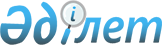 О внесении изменения в постановление Правления Национального Банка Республики Казахстан от 29 ноября 2018 года № 297 "Об установлении особенностей деятельности ликвидационных комиссий добровольно ликвидируемых банков"Постановление Правления Агентства Республики Казахстан по регулированию и развитию финансового рынка от 24 августа 2020 года № 73. Зарегистрировано в Министерстве юстиции Республики Казахстан 26 августа 2020 года № 21127
      В целях совершенствования нормативных правовых актов Республики Казахстан Правление Агентства Республики Казахстан по регулированию и развитию финансового рынка ПОСТАНОВЛЯЕТ:
      1. Внести в постановление Правления Национального Банка Республики Казахстан от 29 ноября 2018 года № 297 "Об установлении особенностей деятельности ликвидационных комиссий добровольно ликвидируемых банков" (зарегистрировано в Реестре государственной регистрации нормативных правовых актов под № 18176, опубликовано 23 января 2019 года в Эталонном контрольном банке нормативных правовых актов Республики Казахстан) следующее изменение:
      в Особенностях деятельности ликвидационных комиссий добровольно ликвидируемых банков, утвержденных указанным постановлением: 
      пункт 32 изложить в следующей редакции: 
      "32. Хранение наличных денег и ценностей, а также ведение кассовых операций и документов осуществляются ликвидационной комиссией в соответствии с требованиями, установленными Правилами осуществления кассовых операций и операций по инкассации банкнот, монет и ценностей в банках второго уровня, Национальном операторе почты и юридических лицах, исключительной деятельностью которых является инкассация банкнот, монет и ценностей, утвержденными постановлением Правления Национального Банка Республики Казахстан от 29 ноября 2019 года № 231, зарегистрированным в Реестре государственной регистрации нормативных правовых актов под № 19680, и применяемыми к банку в части, соответствующей процессу добровольной ликвидации банка.";
      2. Департаменту банковского регулирования в установленном законодательством Республики Казахстан порядке обеспечить:
      1) совместно с Юридическим департаментом государственную регистрацию настоящего постановления в Министерстве юстиции Республики Казахстан;
      2) размещение настоящего постановления на официальном интернет-ресурсе Агентства Республики Казахстан по регулированию и развитию финансового рынка после его официального опубликования;
      3) в течение десяти рабочих дней после государственной регистрации настоящего постановления представление в Юридический департамент сведений об исполнении мероприятий, предусмотренных подпунктом 2) настоящего пункта.
      3. Контроль за исполнением настоящего постановления возложить на курирующего заместителя Председателя Агентства Республики Казахстан по регулированию и развитию финансового рынка.
      4. Настоящее постановление вводится в действие по истечении десяти календарных дней после дня его первого официального опубликования.
					© 2012. РГП на ПХВ «Институт законодательства и правовой информации Республики Казахстан» Министерства юстиции Республики Казахстан
				
      Председатель Агентства  
Республики Казахстан по регулированию и 

      развитию финансового рынка 

М. Абылкасымова
